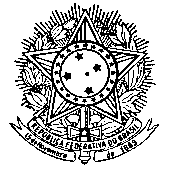 Serviço Público FederalUniversidade Federal FluminenseInstituto de Física - NiteróiDETERMINAÇÃO DE SERVIÇO EGF/UFF Nº 7 DE 13 DE JULHO DE 2023.Institui comissão para mapeamento, organização  e funcionamento das redes de clusters  do Instituto  de Física. O VICE DIRETOR DO INSTITUTO DE FÍSICA, sede NITERÓI, no uso de suas atribuições legais, estatutárias e regimentais, RESOLVE:I - Instituir comissão para mapeamento, organização  e funcionamento das redes de clusters  do Instituto  de Física, composta pelos seguintes membros:Pedro Paulo de Mello Venezuela  SIAPE: 13528033 Fábio David Alves Aarão Reis SIAPE: 1079992Marcelo Silva Sarandy SIAPE: 1545418Raissa Fernandes Pessoa Mendes SIAPE: 1361631Lucas do Amaral de Souza SIAPE : 3315644II -Os trabalhos da Comissão terão como tarefas  e objetivos mapear quem são  os usuários,  quais  são  os equipamentos,  quem são  os responsáveis,  mapear usuários  em potencial,  sugerir organização. III-Esta designação não corresponde à função gratificada;IV- Esta DTS terá validade  de 1 (um) ano partir da sua assinatura.Esta DTS entra em vigor na data da sua assinatura.Daniel Adrián Stariolo Vice Diretor do Instituto de FísicaSIAPE 1118563